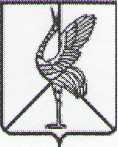 Совет городского поселения «Шерловогорское»РЕШЕНИЕ26 декабря 2014 г.                                               № 199                                                                                                                                                                                                                                                                                                   поселок городского типа Шерловая ГораОб установлении предельных уровней тарифов на услуги, оказываемые предприятием  ООО «Харанорское ЖКХ» на территории городского поселения  «Шерловогорское» на 2015 год        В соответствии со ст. 156 Жилищного кодекса Российской Федерации, пунктом 11 главы II Правил содержания общего имущества в многоквартирном доме, утвержденных Постановлением Правительства РФ от 13 августа 2006 г. № 491, п.п. 4, 5 ч. 1 ст. 10 Устава городского поселения «Шерловогорское», Совет городского поселения «Шерловогорское»  решил:1. Установить и ввести в действие с 01 января 2015 года с календарной разбивкой  предельные уровни тарифов на услуги, оказываемые  населению, бюджетным и прочим потребителям предприятием ООО «Харанорское ЖКХ» (согласно приложению). 2. Настоящее решение вступает в силу на следующий день после дня его официального опубликования (обнародования).           3. Настоящее  решение разместить (опубликовать) на официальном сайте городского поселения «Шерловогорское» в информационно – телекоммуникационной сети «Интернет».Глава городского поселения«Шерловогорское»                                                            Н.Ю. ЧернолиховаПРИЛОЖЕНИЕ                                                                                            к решению Совета  городского                                                                                                    поселения «Шерловогорское»                                                                                                                                                                                                                                                                         от 26 декабря 2014 г. № 199                   Предельные уровни тарифов  на  услуги, оказываемые  предприятием  ООО « Харанорское ЖКХ» на территориигородского поселения «Шерловогорское» на 2015 г.                    В связи с применением предприятием упрощенной системы налогообложения  тариф является конечным.№п/п    Наименование услуги ЖКХТарифы, руб./ м³Тарифы, руб./ м³№п/п    Наименование услуги ЖКХ с 01.01.15 с01.07.15          Сбор и вывоз твердых бытовых отходов           Сбор и вывоз твердых бытовых отходов           Сбор и вывоз твердых бытовых отходов           Сбор и вывоз твердых бытовых отходов 1Население205,83231,872Бюджетные потребители205,83231,873Прочие потребители205,83231,87